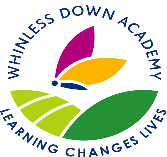 Person specification – Senior AdministratorCriteriaEssentialDesirableQualificationsEducation to at least A Level or equivalentMaths and English at GCSE C and above or equivalent First Aid certificateExperienceProven administration experience.Previous experience of reception work or working in a customer service role.Experience of working with MS office (Word, Excel, Outlook, Publisher)Good working knowledge of SIMsKnowledge and Skills Excellent attention to detail and understanding of the importance of accuracy and high standards in all areasAbility to work as part of a team and to be flexible and adaptable to changing situations Ability to communicate the School’s values and a desire to promote an excellent image of the School Ability to work in new and challenging situations Ability to provide first aid to pupils and staff with the necessary training.The ability to provide a high level of customer service.Proven ability to manage your own time effectively, to prioritise and work to tight deadlines whilst retaining a professional composureA calm manner that ensures that all enquiries and complaints can be managed calmly, tactfully and effectively with a range of people.Excellent interpersonal, oral and written skills. Clear understanding of equal opportunities.Able to relate well with pupils, staff, senior leaders, Trustees, visitorsAble to use own initiative to solve problems and respond proactively to unexpected situationsAbility to produce publications and draft lettersConversant with relevant educational issues and developments Knowledge of school administrative procedures and processesChild Protection ProceduresKnowledge of the local area. Valid First-aid qualificationMinute writing skillsPersonal QualitiesAwareness of confidentiality and ability to deal appropriately with sensitive or difficult situationsTo display the highest levels of integrity and complete trustworthiness and discretion.Be a problem solver, and to be able to reflect upon one’s own practice Willingness to support the life of the school including school events A commitment to continuing professional development Have an excellent punctuality and attendance record Be of smart professional appearanceFlexible, versatile and self motivated Able to work productively with a wide range of staff, parents and pupilsA commitment to safeguarding and promoting the welfare of childrenExcellent sense of humour!Willingness to become involved in the extra-curricular life of the School